ECONOMICO I8 Días – 7 Noches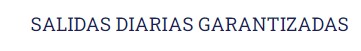 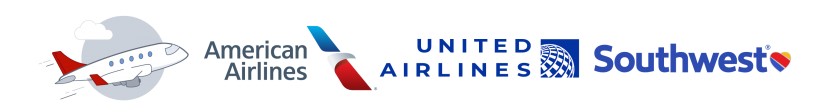 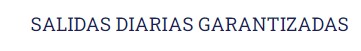 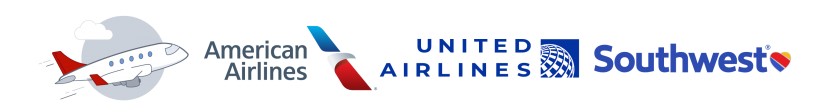 INCLUYEDesayuno diario en el Hotel2 noches Alojamiento Miami.5 noches Alojamiento Orlando.Traslados Aeropuerto/Hotel/Aeropuerto servicios privados.Traslados Miami/Orlando/Miami servicios compartidos.Tour de Compras en Premium Outlet Mall Orlando.Admisión a los siguientes parques:1 día Disney Magic Kingdom1 día Sea World1 día Busch Gardens1 día AquaticaTraslado cortesía del hotel y/o trolleyResort FeeImpuestos hoteleros.Asesoría personalizada en destino 24/7.OPERADOR: Celetours 37 años de Xperiencia TARIFASITINERARIODía 1. Llegada MIAMI.Llegada al aeropuerto de Miami, recepción y encuentro con el guía. Traslado al hotel, alojamiento y descanso.Día 2. Traslado MIAMI - ORLANDO + Tour de ComprasTemprano en la mañana traslado terrestre a Orlando en autocar de lujo. A la llegada recepción y encuentro con el guía y transfer al Premium Outlet Mall,un centro comercial con tiendas al aire libre donde encontrara las mejores marcas con grandes descuentos como Tommy Hilfiger, Adidas, Nike, Brooks Brothers, Samsonite, Guess, Victoria Secret, Nautica. Resto del día libre para actividades particulares. Alojamiento y descanso.Día 3. Visita BUSCH GARDENSDesayuno en el hotel. A la hora indicada encuentro con el guía para tomar bus hacía Busch Gardens, mejor conocido como la selva Africana con 335 acres ubicado en Tampa, Florida, a 1 hora y media de Orlando. Es un gran zoológico con un inmenso parque de diversiones, cuenta con más de 12,000 animales y 6 montañas rusas, entre otras atracciones. Al final del día traslado de regreso a Orlando. Alojamiento y descanso.Día 4. Visita DISNEY MAGIC KINGDOMDesayuno en el hotel. Traslado cortesía del hotel al parque de Disney Magic Kingdom. Disfruta del lugar más mágico del planeta. No te pierdas Thunder Mountain Railroad, un paseo imaginario en tren por las minas de oro del lejano Oeste, Cinderella Castle, Inspirado en el castillo de la película Cinderella de Disney, este encantador palacio medieval es el emblema del Parque Temático Magic Kingdom. Pirates of the Caribbean, inolvidable aventura por los mares del caribe para ver piratas y corsarios pelear por el tesoro oculto. Imperdible, viaja a las estrellas en un viaje imaginario por la galaxia en Space Mountain y muchos más. Al final del día, traslado de regreso al hotel. Descanso y Alojamiento.Día 5. Visita SEA WORLDDesayuno en el hotel. Traslado en Trolley a Sea World más conocido como el Mundo Marino, ofrece la posibilidad si usted lo desea de alimentar a gran cantidad de adorables criaturas acuáticas desde los delfines hasta los leones marinos, no se pierda el show de los traviesos pingüinos. Disfruta del espectáculo de los gigantes del mar, las ballenas Orca y tener unas vacaciones memorables. Lleno de atracciones, espectáculos entretenidos, deliciosas opciones gastronómicas y encuentros prácticos con animales que te dejarán asombrado ante el esplendor de la Madre Naturaleza. Para los amantes de las atracciones mecánicas Sea World cuenta con magnificas montañas rusas. Imperdible la visita al ártico, donde podrá observar los adorables pingüinos. A la hora acordada transfer de regreso al hotel, descanso y alojamiento.Día 6. Visita AQUATICADesayuno en el hotel. Traslado en Trolley a Aquatica, disfrute este día nadando y deslízandose en emocionantes toboganes. Disfruta de las dos piscinas de olas gigantes, y el área de juegos, para los más pequeños, encontraras paseos rápidos para los que buscan emoción. Hay oportunidades de comprar vestimenta para el agua. Prepáse para la caída libre de Ihu’s Breakaway Fall! El más alto y único multi tobogán – primero en su tipo – en el sur de Estados Unidos. A la hora acordada transfer de regreso al hotel, descanso y Alojamiento.Día 7. Traslado ORLANDO - MIAMIDesayuno en el hotel. Tiempo libre para actividades particulares. A la hora acordada transfer de regreso al hotel, check out. Traslado Miami, descanso y Alojamiento.Día 8. MIAMI - SalidaDesayuno en el hotel, día libre para actividades particulares y de acuerdo a su itinerario traslado al Aeropuerto de Miami. A la hora indicada por el hotel realizar check-out, ¡Buen viaje!ECONOMICAECONOMICAPRIMERAPRIMERAACOMODACIONTemp. bajaTemp. altaTemp. bajaTemp. altaDOBLE$ 1.462$ 1.586$ 1.622$ 1.800TRIPLE$ 1.318$ 1.404$ 1.424$ 1.544CUADRUPLE$ 1.249$ 1.312$ 1.329$ 1.419SINGLE$ 2.023$ 2.297$ 1.873$ 2.744JUNIOR (10-17)$ 867$ 867$ 867$ 867CHILD (3-9)$ 852$ 852$ 852$ 852